Please note that schedules will only be accepted when submitted in the provided format of the Official FEI Draft Schedule.DENOMINATION OF THE EVENT:Event :	CSI2* +YH	Place:		MOORSELE			Indoor:		Outdoor:		In case of very bad meteorological conditions, the show will take place indoors.Date:	20-22 July 2012	NF:		BELLower Level Event Categories:GENERAL CONDITIONSThis event is organised in accordance with:-	 Statutes, 22nd edition, effective 15th April 2007, updates effective 1st January 2012-	 General Regulations, 23rd edition, effective 1st January 2009, updates effective 1st January 2012-	 Veterinary Regulations, 12th edition, effective 5th April 2010, updates effective 1st January 2012 -	The Rules for Jumping Events and its Annexes, 24th edition, effective 1st January 2012-	CSI/CSIO requirements (For all CSI events in Europe and Worldwide – except for CSIO and Amateur events) http://www.fei.org/sites/default/files/file/OFFICIALS%20%26%20ORGANISERS/ORGANISERS/JUMPING/Technical%20Info/CSI-O_Req_2012.pdf- 	CSI requirements for North America (Canada, Mexico and USA) http://www.fei.org/sites/default/files/file/OFFICIALS%20%26%20ORGANISERS/ORGANISERS/JUMPING/Technical%20Info/CSI-O_Req_N.Am_2012.pdf-	CSI 3*, 4* invitation system (Europe) and 5* invitation system (Worldwide)-	Equine Anti-Doping and Controlled Medication Regulations (EADCMR), 1st Edition, effective 5th April 2010, updates effective 1st January 2012-	 Anti-Doping Rules for Human Athletes (ADRHA), based on the 2009 revised Code, effective 1st January 2012-	All subsequent published revisions, the provisions of which will take precedence.-	An arbitration procedure is provided for in the  Statutes and General Regulations referred to above. In accordance with this procedure, any appeal against a decision rendered by the  or its official bodies is to be settled exclusively by the Court of Arbitration for Sport () in Lausanne, Switzerland.-	It is the responsibility of NFs to ensure their participants are of the correct age.***********************************************************************THE APPENDIX (9 PAGES) IS PART OF THIS APPROVED  SIGNED SCHEDULE  MUST BE DISTRIBUTED TO  OFFICIALS  NFs  IS AVAILABLE TO OTHERS UPON REQUESTApproved by the National Federation, on     Signature of the Secretary General	THE FEI CODE OF CONDUCTFOR THE WELFARE OF THE HORSEThe Fédération Equestre Internationale (FEI) expects all those involved in international equestrian sport to adhere to the FEI’s Code of Conduct and to acknowledge and accept that at all times the welfare of the horse must be paramount and must never be subordinated to competitive or commercial influences.At all stages during the preparation and training of competition horses, welfare must take precedence over all other demands. This includes good horse management, training methods, farriery and tack, and transportation.Horses and Athletes must be fit, competent and in good health before they are allowed to compete. This encompasses medication use, surgical procedures that threaten welfare or safety, pregnancy in mares and the misuse of aids.Events must not prejudice horse welfare. This involves paying careful attention to the competition areas, ground surfaces, weather conditions, stabling, site safety and fitness of the horse for onward travel after the event.Every effort must be made to ensure that horses receive proper attention after they have competed and that they are treated humanely when their competition careers are over. This covers proper veterinary care, competition injuries, euthanasia and retirement.The FEI urges all involved with the sport to attain the highest levels of education in their areas of expertise.A full copy of this Code can be obtained from the Fédération Equestre Internationale, HM King Hussein I Building, Chemin de la Joliette 8, 1006 Lausanne, Switzerland. Telephone: +41 21 310 47 47. The Code is available in English & French. The Code is also available on the ’s website: www.fei.org.GENERAL INFORMATIONORGANISERName:	ZILVEREN SPOOR Address:	Overheulestraat 235Telephone:	32 56 50 34 09	Fax:	32 56 50 21 10Email:	info@zilverenspoor.com	Website:	www.zilverenspoor.comContact Details Show Ground:Address:	      	Telephone:	     Brief summary of your venue’s accessibility details (directions by road, nearest airport / train station). 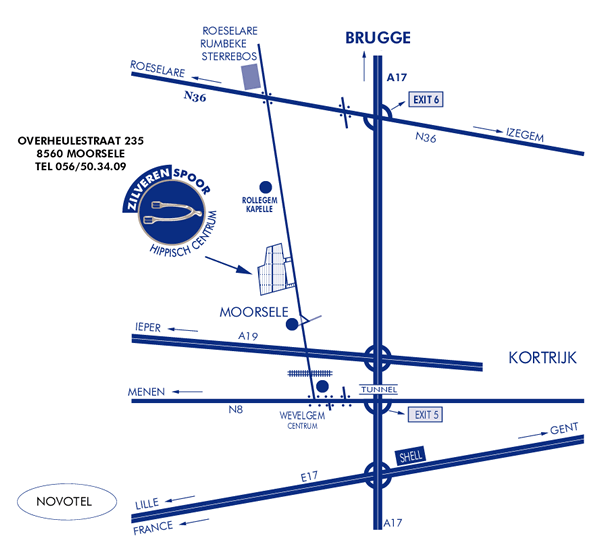 ATTENTION : NEW DIRECTION TO AND FROM ZILVEREN SPOOR FOR TRUCKS OVER 7,5 tons !! The trucks have to follow attached mentioned direction to come to and to leave Zilveren Spoor.  The passage trough the centre of Moorsele is no longer allowed for trucks.  ORGANISING COMMITTEE President of the Event:		Mrs. Véronique Van GeenbergheShow Secretary:			Mrs. Mieke Goemaere Press Officer:			     EVENT DIRECTORName:	Mrs. Véronique Van GeenbergheAddress:	Overheulestraat 235Telephone:	+32 56 50 34 09	Fax:	++32 56 50 21 10Email:	info@zilverenspoor.comOFFICIALS GROUND JURY :President:	Mrs. Patricia Borremans  (BEL)Member:	Mr. Daniel Moons (BEL)Member:	Mr. Bernard Gillioen (BEL)FOREIGN JUDGE :Name :	Mrs. Danièle Ziegler (FRA)Email address:	Danieleziegler88@aol.com      COURSE DESIGNER : Name:	Mr. Marc Vygh (BEL)Tel :		0032/475748557 Assistant Course Designer :Name:	Mr. Marc Debaere (UKR)Email :	marc.debaere@hotmail.comAPPEAL COMMITTEE : President:	Mr. Justin Collard-Bovy (BEL)Email:	jucobo@skynet.be   Members:	Mr. Hans Vanbiervliet (BEL)	Mrs. Véronique Van Geenberghe (BEL)CHIEF STEWARD : Name:	Mr. Gilbert Coolens (BEL)Email:	shboom@telenet.be ASSISTANT STEWARDS :Name:	Mrs. Magalie Maes (BEL)Name:	Mr. Philippe Pirez (BEL)Name :	Mr. Joris Debast (BEL)Name :	Mr. Christian Duhayon (BEL)FEI VETERINARY DELEGATE :Name:	Dr. Frederic Eperjessy		(BEL)Tel:	+32/475.60.79.33Email : 	f.eperjessy@skynet.be EVENT TREATING VETERINARIAN :Name:	Dr. Stijn SoenenTelephone:	+32/474.86.89.07MEDICAL DOCTOR/MEDICAL SERVICES :Name:	Dr. PareitAddress:	Overheulestraat 101, 8560 Moorsele (Bel)Telephone:	+32/495.99.10.30FARRIER : Name:	Winfried Lefevere	Telephone:	+32/486.35.29.95Name:	Olivier Tratsaert	Telephone:	+32/479.49.47.64 SPECIFIC TECHNICAL CONDITIONS TIMETABLE (to be provided per category/level if multiple events) 							  Date 			TimeVENUE :The event will take place:	 indoors		x outdoorsCOMPETITION ARENA :Dimensions:	95 x 		85 x 45Type of Footing:	GeopadPRACTICE ARENA :Dimensions:	60 X 	 (outdoor)    	75 x 32 (indoor)Type of Footing:	GeopadSTABLES :Size of boxes 	 x  		(minimum 3m x 3m+10% 3m x 4m)INVITATIONS Number of NFs invited: 36NFs invited:  AUS-AUT-AZE-BEL-BER-BRA-DEN-ESP-GBR-GER-FIN-FRA-IRL-ITA-                                                          JAP-LUX-MAL-NED-NOR-NZL-QAT-POL-POR-UEA-UKR-USA-SAU-SWE-                    SUI-MEX-RUS-EST-GRE-CAN-COL-EGY	Reserve NFs:	     Total number of athletes:	unlimitedNumber of home athletes:	unlimited (% for CSI4*/3*)Number of feign athletes:	unlimited (% for CSI4*/3*)Number of athletes per NF:	unlimitedNumber of hses per athlete:	3+2 young horses (6 or 7 years old only)	Athletes are invited by the Organising Committee through their NF.One groom per athlete.The athletes can start 2 young horses (6 and/or 7 years old) in the young horses classes. Young horses may start in other classes, but once they have started in a class other than the young horses classes, they cannot start in the young horses classes anymore. A horse may only start once per day.ENTRIESAll Athletes & Horses participating in any International competition must be registered with the .IMPORTANT - Entry forms must include the following information on:Horse/Pony: • name • date of birth • breed • country of birth • stud-book initials• (FEI) Passport number/FEI ID • colour • sex • name(s) of owner(s)Athlete: • name • gender • date of birth • FEI ID numberEntries in Principle:	11th June 2012Nominated Entries:	25th June 2012 Definite Entries:	09th July 2012 	Last date for substitutions :	13nd July 2012	For the Max. Entry fee please refer to the CSI/CSIO requirements on Annex Ihttp://www.fei.org/sites/default/files/file/OFFICIALS%20%26%20ORGANISERS/ORGANISERS/JUMPING/CSI%20Invitation%20System/CSI-O_Requirements_2011_1.pdf or http://www.fei.org/sites/default/files/file/OFFICIALS%20%26%20ORGANISERS/ORGANISERS/JUMPING/CSI%20Invitation%20System/CSI-O_Requirements_NAm_2011_0.pdfEntry fee per horse:	350,00 euroEntry fee per young horse	250,00 euroStabling	Free of chargeManure disposal fee	30,00 euroMCP Fee: (for group I & II)	Nil (included in entry fee)       CHF 12.50  Entries have to be sent to:		with copy to :KBRSF / FRBSE (Belgian Federation)		Zilveren SpoorHouba de Strooperlaan 156		Overheulestraat 2351020 		8560 MoorseleTel. +32 2 478 50 56		Tel.+32 56 50 34 09Fax +32 2 478 11 26		Fax +32 56 50 21 10e-mail : brigitte.caut@equibel.be		e-mail : info@zilverenspoor.comEntries have to be submitted on official entry forms through their NF’sAs stabling is limited, stables for extra horses have to be asked for beforehand to the OC. Cost for extra stable : 150,00 euroNB: Withdrawals after the date of definite entries  no-shows will be held liable to reimburse the OC f the actual financial loss incurred by the OC (i.e. stabling and hotel expenses) as a result of the late withdrawal  no-show.”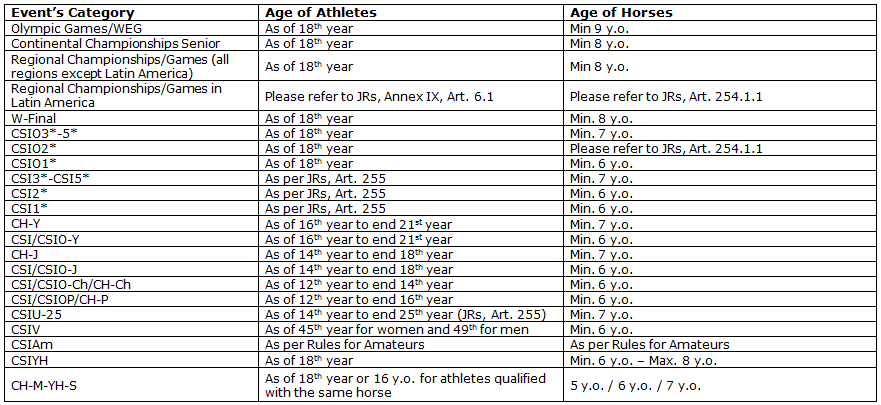 ADDITIONAL FEES/CHARGES BY OC:Electricity (upon request	40,00 euro Manure disposal	30,00 euro-/horseHay	9,00 euro / baleShavings	10,00 euro / baleAs stabling is limited, stables for extra horses have to be asked for beforehand to the OC. Cost for extra stable : 150,00 euroFACILITIES OFFERED ATHLETESHotel: Hotellist includedAccommodated (bed and breakfast) at OC  Athletes  expenseMeals: at the expense of OC  Athletes  GROOMSCost of accommodation will be at the cost of OC  Athletes Meals: at OC   Athletes  expenseSufficient sanitary and showering facilities, with hot and cold water will be provided by the OC for male and female grooms.HORSES / PONIESTransport expenses to be paid by:The OC  at       per km.The Athlete .  The bedding of all stables will be SHAVINGS. No straw allowed. The first bedding of shavings is included in the entry fee. Additional shavings can be bought within the stable area during certain hours, at current prices.Stables will be ready from Thursday 19th July 2012 onward.Athletes who arrive before this date must advise the OC beforehand.The OC will charge a manure disposal fee of 30.euro-/horse, if the stables are not cleaned before leaving the show. The stable manager will check the cleaned stables on Thursday upon request of the athlete or groom before payment in the show office.Each horse may only start once per day.ADDITIONAL FEESElectricity	40,00 euro.Electricity will be available only from Thursday 19th July 2012 16.00 o’clock If electricity is required, please confirm beforehand on the entry sheet.WELCOMEThe time and date of arrival of athletes and horses and their means of transport must be given to the OC in order to assist them on arrival. All horses are to be on the showgrounds at the latest Thursday 19th July 2012 17.00h.ADVERTISING AND PUBLICITY ON ATHLETES AND HORSES:The Athletes are authorised to carry the logo of their personal sponsor on the saddle cloth in accordance with Art. 256.3 and 257.3 of the FEI Rules for Jumping. The Chief Steward will check that the advertising and publicity on Athletes and horses complies with these Articles.ADDITIONAL INFORMATIONGENERAL CLASSIFICATION AT THE END OF THE COMPETITIONSLeading athlete award –	(Name and nationality)	Best foreign athlete -	(Name and nationality)	Best home athlete –	(Name and nationality)	Team awards –	(Name and nationality)PRIZE - CLASSIFICATION PRIZE GIVING CEREMONYThe first 6 riders of the class must attend the prize giving ceremony, on the horse they started in the corresponding competition. This ceremony will be held immediately after the last combination has left the arena. Athletes are to be ready in the practice arena by that time. The owner of the winning horse is invited to the prize giving ceremony for the Grand Prix. INSURANCESThe OC and its commissioners are not responsible for damages done to property, persons etc., caused by accidents and malady of athletes, horses and stable staff. Damages on coaches, harnesses, saddlery, stable utensils and all other objects (including damages of theft, fire, etc) or other incidents are not under the responsibility of the OC and its commissioners.All owners and athletes are personally responsible for damages to third parties caused by themselves, their employees, their agents or their horses. They are therefore strongly advised to take out third-party insurance providing full coverage for participation in equestrian events at home and abroad, and to keep the policy up to date.ENTRY RIGHT TO SHOWGROUNDS / ACCREDITED PERSONSBracelets giving access to the stables, will be given to each individual athlete + 1 groom. In addition, horse owners get their bracelet according to FEI General regulations. Two owners maximum per horse will be recognised.The bracelets allow access all over the showgrounds.Public entrance is free. However, they can only enter the public area’s, not the stabling area nor parking lot for lorries.SAFETY CUPSName of Manufacturer: Rothenberger, Liebermannstrasse 18, 32257 Bünde (GER)Tel. 0049/522310036TIMING DEVICEName of Manufacturer: Swiss Timing Ltd.    Model: 	Timer 		T 5005Photocells		Cyclops CAP 056 3408.XXXWireless connection 		IT 120 TRA037/TRA036	    FEI Report number: 	Timer		22040021APhotocells		22040023BWireless connection		PROTESTS/APPEALS To be valid, all complaints and objections must be done in writing and accompanied by a deposit of CHF 150,00 or the equivalent in another currency.In the event of any discussion concerning the interpretation of the schedule, the English version will be decisive.Once the entry has been made, all athletes and owners accept the rules of the CSI2* 20-22 July 2012 Moorsele, as well as the conditions of the OC.EVENT'S ORGANISATION In exceptional circumstances, together with the approval of Chefs d'Equipe and Ground Jury the OC reserves the right to modify the schedule in order to clarify any matter or matters arising from an omission or due to unforeseen circumstances. Unforeseen circumstances do not include situations arising as a results of the OC altering the approved Schedule without FEI’s authorisation.  Any such changes must be notified to all competitors and officials as soon as possible and they must be reported to the FEI Secretary General by the Foreign Judge. SCHOOLING DURING COMPETITIONS Riders wishing to school during speed competitions (Table A and Table C) must inform the OC before these competitions begin. These riders will start first in these competitions. DISPUTES In the event of any discussion concerning the interpretation of the schedule (in translated languages), the English version will be decisive. RESULTSIn order to proceed with the results publication and for qualification purposes the FEI requires results to be sent in immediately after the conclusion of the event. Results are to be sent by e-mail to marysa.zoureli@fei.org or philippe.maynier@fei.org , in the proper Excel or “XML” file immediately after the event. Please refer to compulsory format for CSIs/CSIOs/Championships and Games; the file can be downloaded using the following link:http://www.fei.org/disciplines/officials-organisers/organisers/jumping/results-formsAll results must include FEI Passport Registration number of horses and FEI ID numbers of Riders. BETTINGBetting will not take place at this event. VETERINARY MATTERS CUSTOMS FORMALITIESAddress:	European Horse Services	Oostense Steenweg 11	8377 Meetkerke - BelgiumTelephone:	+32 50 62 21 94HEALTH REQUIREMENTS FOR THE ENTRY OF HORSESAthletes who need health papers for their horses, to cross the boarder, have to inform the show office before Friday 20 July 2012  12.00 o’clockCost, charged by the government for these papers is maximum 75.00 euros per horse.PASSPORTSVETERINARY REGULATIONS, 12th Edition, effective 5th April 2010, updates effective 1st January 2012 (see website www.fei.org) VETERINARY EXAMINATIONS, HORSE INSPECTIONS & PASSPORT CONTROLS These will be carried out in accordance with the "Veterinary Regulations", Art. 1011 & the discipline rules. "General Regulations", 23rd Edition, effective 1st January 2009, updates effective 1st January 2012 will apply: 3.1	Art. 137.1 Every horse entered for any competition at CNs or CIMs (see Appendix E) in a country other than the country of the Horse's nationality and all Horses entered for other CIs, CIOs, FEI Championships, Regional, Olympic Games and Paralympic Games, whether at home or away from the country of its nationality (see GRs 139.2), must have an official, valid FEI passport, or a national passport approved by the FEI and accompanied by an FEI Recognition Card and, when applicable, an FEI registration number, as a means of identification and to establish ownership.  In the case of horses permanently resident in a member state of the European Union, all horses must have an acceptable National EU approved passport in compliance with regulation (EC) No 504/2008, to which an FEI recognition is applied.  The exception to the latter being the possession of AM FEI passport which has been continually revalidated without any interruption. 3.2	Art. 137.2 Horses taking part in CNs and CIMs (see Appendix E) and in CSIP and CSICh-A in their country of nationality are not required to have such a passport as is mentioned in paragraph 1. All such horses must be properly registered with the FEI and identifiable and, unless there is no national requirement for equine influenza vaccination in the host country and in the country of origin all horses must have a valid vaccination certificate.  All horses permanently resident within a member state of the  European Union, must have as minimum a suitable national EU approved passport in compliance with regulation (EC) No 504/2008.3.3	All FEI and/or national passports must include the full name, address and signature of the Owner as registered by the NF. The description of the Horse and the diagram must be accurately completed in order to be acceptable and the FEI and/or national passport, must include a record of all vaccinations and medication control tests. Whenever the name of a Horse with an FEI and/or national passport is changed, or any pertinent changes are made to an FEI and/or National Passport, the NF must notify the FEI.3.4	NFs are responsible for issuing FEI passports and FEI Recognition Card for all Horses required to have them and for ensuring that the FEI and/or national passports are correctly completed, as specified in the VRs, prior to being authenticated by the stamp of the NF and the signature of an Official of the NF. IN ALL CASES NFs MUST BE CONTENT THAT THE DESCRIPTION OF THE HORSE MUST BE ACCURATELY COMPLETED TO A SUITABLE STANDARD.  NFs must provide the identification page to the FEI for registration. The Person Responsible for a Horse at an Event is responsible for the accuracy of the FEI and/or national passport and for presenting it at the passport control, except for Events with borrowed Horses (Article 111) where it is the responsibility of the host NFAs of 1 January 2010 the FEI does not issue passports for horses which are statutory subject to the European Union identification requirements laid down in Commission Regulation (EC)No 504/2008. Art. 1010 and Annex XVII, VRs apply to EU Horses documentation procedures. THE EXCEPTION BEING THE REVALIDATION OF AN FEI PASSPORT THAT HAS BEEN CONTINUOSULY REVALIDATED WITHOUT INTERRUPTION.3.5	A Horse may only have one FEI passport or one national passport with an FEI Recognition Card as per paragraph 1 of this Article and one permanent FEI number. If an NF is satisfied that an FEI and/or national passport has been lost or if any section of the FEI and/or national passport is full, it may issue an FEI and/or national passport clearly marked "duplicate" and bearing the same number as the original FEI passport. The issue of a duplicate FEI and/or national passport must be reported to the FEI (see VRs).General Regulations, 23rd edition, 1 January 2009, updates effective 1 January 2011 393.6	OCs must arrange for each Horse to be positively identified at the passport control during the examination on arrival, in accordance with the VRs. Any case of misleading or inaccurate information in an FEI and/or national passport, or if the Horse cannot be positively identified, must be reported to the President of the Appeal Committee, who must report the case to the FEI, giving the number of the FEI and/or national passport with the FEI Recognition Card and the name of the Horse.3.7	All Horses taking part in FEI Events must be registered with the FEI.EQUINE INFLUENZA VACCINATION, VET. REGS. ANNEX VI (except events taking place in NZL & AUS) From 1 January 2005 onwards, influenza vaccination for all Horses competing in FEI competitions requires a vaccination within six months + 21 days of the competition. 4.1. 	All Horses intending to participate in FEI competition must have at least received an initial primary course of two vaccinations, given between 21 and 92 days apart. Thereafter, a third dose (referred to as the first booster) must be given within 7 months after the date of administration of the second primary dose, with at least annual boosters given subsequently (i.e. within one year of the last dose). 4.2. 	If the Horse is scheduled to take part in an FEI competition, the last booster must have been given within 6 months + 21 days of arrival at the FEI Event. (The 21-day window has been provided to enable vaccination requirements to fit in with the competition schedule). 4.3. 	No vaccination shall be given within 7 days of the day of arrival at the FEI Event. 4.4. 	All Horses that were certified as correctly vaccinated under the previous FEI equine influenza vaccination rule prior to 1st January 2005, do not need to start a primary course again provided that they have complied with the previous rule of primary course and annual re- vaccinations and the new rule of a booster vaccination within 6months + 21 days of the day of arrival at the FEI Event. MEDICATION CONTROL PROGRAMME (GROUP I & II ONLY) The Organising Committees of FEI events within Groups I & II are advised to charge competitors the equivalent of CHF 12.50 per horse per event as a contribution towards the costs of the MCP programme. SAMPLING FOR PROHIBITED SUBSTANCES (Vet. Regs. Chapter V & VI and Annex III) Regular sampling is carried out in CCI3* and CCI4*, CSIs (3*, 4*, 5*), CIOs, World Cup Qualifiers and Cup Finals, Championships and Games, whereas at other CIs sampling is recommended. Where testing takes place, the number of Horses tested is at the discretion of the Testing Veterinarian/Veterinary Delegate. At CCI3* and CCI4*, CSIs (3*, 4*, 5*), CIOs, World Cup Qualifiers and Cup Finals, Championships and Games it is recommended that a minimum of 5% of all Horses (with a minimum of 3 Horses tested) must be sampled (see also VRs Art. 1016.5.). Special guidelines are applicable for events covered by the FEI Medication Control Programme (Groups I & II only). http://www.fei.org/veterinary/vaccinations-and-health-requirementsMEDICATION CONTROL LABORATORYName:	Horseracing Forensic Laboratories (HFL) Sport & Science	Att.: Dr Steve Maynard	Quotient Biosearch Limited	Address:	Newmarket Road	Fordham	Cambridgeshire  CB7 5WW	United KingdomTelephone:	+44-1638 724 406		Fax:	+44-1638 724 407Email:	SMaynard@hfl.co.ukVETERINARY TREATMENT AND DESIGNATED TREATMENT AREAS AT FEI EVENTS:The 2010 FEI Veterinary Regulations include changes in the approach to the procedure for permitting treatments at FEI events, and introduces a requirement that such treatments must take place in designated treatments areas. Designated treatment areas allocated only for this purpose must be provided at events, but certain treatments as specified below may take place elsewhere by agreement with FEI Veterinary Officials (FEI Veterinary Delegates or members of the FEI Veterinary Commission) i.e. in own stables. These changes also reflect the new approach to the FEI List of Equine Prohibited Substances since 5th April 2010 which now contains an exact list of substances that are prohibited under FEI rules. See:www.feicleansport.org. Permission to undertake treatments and the location where they take place, is under the control and the authority of the FEI Veterinary Officials present. The following documentation must be completed when permission to treat is required. Equine Therapeutic Use Exemption (ETUE) Form 1 - Authorization for Emergency Treatment (i.e. involving medication containing Prohibited Substances). This is issued by a FEI Veterinary Official and must also be countersigned by the Ground Jury. -	Treatment generally must take place in allocated designated treatment areas for this purpose unless by special agreement with FEI Veterinary Officials. The only exception to this is a clear emergency, when a retrospective ETUE may be considered, but may not be authorized in all cases Equine Therapeutic Use Exemption (ETUE) Form 2 - Declaration for administration of altrenogest to mares competing in FEI competitions. This must be submitted before the start of the event. No Ground Jury countersignature is needed. -	Treatment may take place in own stables Medication From 3 - Authorization for the use of Medication not on the list of Prohibited Substances (i.e. rehydration fluids and antibiotics). For permission to administer these substances by injection, naso-gastric tube or nebulisation (i.e. with saline only) it is necessary to complete Medication Form 3. For other administration methods of such substances not on the Prohibited Substances list i.e. in an oral form, this form is not required. The form does not need to be countersigned by the President of the Ground Jury. -	Treatment may be required in the designated treatment areas, but in the case of some treatments i.e. intravenous fluids, or lack of sufficient treatment areas agreement may be made for this to be undertaken in own stables -	Agreed treatment areas are required for the supervised activities of Physical Therapists, but such areas for this activity may be the horses own stable. An agreed treatment area and supervision is not required for simple treatments such as "Ice", water, cold laser, "magnetic therapies", "heated blankets" etc. Supervision of all such treatments by FEI Officials may take place directly or by requesting to see a copy of the relevant authorization. No treatments may take place without coming under such control and authority except in the case of a clear emergency, when a retrospective authority may be considered, but may not be issued in all cases. Notes to Organising CommitteesFEI Veterinary delegates are to work with Organizing Committees in advance to ensure that treatment areas are available and fit for purpose. They are also to ensure that stewards are aware of the simple guidance above with regard to when treatments areas and permission forms are required and are not. Organizing Committees are to also ensure that there are adequately trained stewards who liaise fully with FEI Veterinary Officials to assist with the supervision of treatment areas in order to meet the above criteria. If such stewards are not available the FEI Veterinary officials are to designate individuals that can fulfill such a role. The organizing committee is also responsible for making sure the veterinary officials have an office space with a copy machine close to the FEI stables available to them so as to facilitate the required paperwork process. The FEI Veterinary Delegate is required to make only ETUE 1 available to the Ground Jury. ETUE 1, ETUE 2 and MF 3 are required to be kept by the FEI Veterinary Delegate and referenced in their report to the FEI. Further Queries on this Information Note If you have any further questions please check:http://www.fei.org/Veterinary/veterinary-updates Please feel free to contact dominique.rochat@fei.org or veterinary@fei.org for further information. Tel 0041213104747 C O M P E T I T I O N SInternational competitions must not start before 08:00 and should not finish after 23:00 unless approved by the FEI.TOTAL AMOUNT OF PRIZE MONEY :	46.500,00 €	Name of Class	Amount (Currency)Competition No 1	 2 phases	1.750,00 €Competition No 2	young horses 1.20- 2 phases special	1.250,00 €Competition No 3	 Table A against the clock	2.500,00 €Competition No 4	 Table A with jump off	3.500,00 €Competition No 5	 Table A with jump off	2.500,00 €Competition No 6	 Table A against the clock	1.750,00 €Competition No 7	young horses 1.20- Table A jump off	1.250,00 €Competition No 8	 Table A against the clock	3.500,00 €Competition No 9	young horses 1.20- 2 phases	1.250,00 €Competition No 10	 Table C	1.750,00 €Competition No 11	 Grand Prix	23.000,00 €Competition No 12	 2 phases	2.500,00 €DEDUCTIONS FROM PRIZE MONEY AT COMPETITIONS PRIZE MONEYFor all foreign athletes, payments of prize money will be submitted to Belgian law and tax regulations (18 % )If 2 or more athletes tie for an equal place, the prize money will be added and devided in equal parts.Maximum Number of starters per competition: 100. In case of more than 100 horses in a class, this class will be split and double prize money will be distributed.Please refer to the CSI/CSIO requirements:http://www.fei.org/sites/default/files/file/OFFICIALS%20%26%20ORGANISERS/ORGANISERS/JUMPING/CSI%20Invitation%20System/CSI-O_Requirements_2011_1.pdf or http://www.fei.org/sites/default/files/file/OFFICIALS%20%26%20ORGANISERS/ORGANISERS/JUMPING/CSI%20Invitation%20System/CSI-O_Requirements_NAm_2011_0.pdfIMPORTANTThe total amount of prize money shown for each Competition in the schedule must be distributed. (GR Art 127, 128)For details of the Breakdown for each competition please refer to the tables at the end of this document; the OC must  specify which of the two tables will be used. The total prize money for the competition must be distributed among the first 12 placed athletes.  The OC must provide additional created prizes for athletes placed beyond 12th place. The minimum amount for each of these additional prizes, for athletes placed from 13th to last place, must be clearly specified in the approved schedule.FIRST DAY :   FRIDAY 20TH JULY 2012COMPETITION No 1 (will start at 09.00) 2 Phase Competition art. 274.5.3Speed/Fixed time	 per minuteObstacles height:		max 1.20 mMaximum number of Starters:	100Number of horses per athlete	2, not starting in competitions 2, 3 and 4Total prize money:	1.750,00 €Chart to be used:	1 (25% to winner) 	Xprize money amount for athlete placed beyond 13th : 15 euro* * * * * * * * * * *COMPETITION No 2 (will start at 11.30)Young Horses 2 Phase Special  Art 274.5.6 Speed/Fixed time	 per minuteObstacles height:		max  (6 years old) +  (7 years old)Maximum number of Starters:	100Number of horses per athlete		2, not starting in competitions 1, 3 and 4Total prize money 			        1.250,00 euroChart to be used:	1 (25% to winner) 	Xprize money amount for athlete placed beyond 13th : 15 euro* * * * * * * * * * *COMPETITION No 3  Table A against the clock art. 238.2.1  No jump offSpeed/Fixed time	 per minuteObstacles height:		Maximum number of Starters:	100Number of horses per athlete		2, not starting in competitions 1, 2 and 4Total prize money:	2.500,00 €Chart to be used:	1 (25% to winner) 	Xprize money amount for athlete placed beyond 13th : 30 euro* * * * * * * * * * *COMPETITION No 4  Table A with Jump Off art. 238.2.2Jump-off (if any)	1Speed/Fixed time	 per minuteObstacles height:		Maximum number of Starters:	100Number of horses per athlete		2, not starting in competitions 1, 2 and 3Total prize money:	3.500,00 €Chart to be used:	1 (25% to winner) 	Xprize money amount for athlete placed beyond 13th : 35 euroSECOND DAY : SATURDAY 21ST July 2012COMPETITION No 5  Will not start before 8.30 h Table A with jump off art. 238.2.2Jump-off (if any)	1Speed/Fixed time	 per minuteObstacles height:		Maximum number of Starters:	100Number of horses per athlete		2, not starting in competitions 6, 7 and 8Total prize money:	2.500,00 €Chart to be used:	1 (25% to winner) 	X prize money amount for athlete placed beyond 13th : 30 euro* * * * * * * * * * *COMPETITION No 6  Table A against the clock art. 238.2.1 No Jump OffSpeed/Fixed time	 per minuteObstacles height:		max Maximum number of Starters:	100Number of horses per athlete	2, not starting in competitions 5, 7 and 8Total prize money 			        1.750,00 euroChart to be used:	1 (25% to winner) 	Xprize money amount for athlete placed beyond 13th : 15 euro* * * * * * * * * * *COMPETITION No 7 Young Horses Table A with Jump Off art. 238.2.2Jump-off (if any)	1Speed/Fixed time	 per minuteObstacles height:		max  (6 years old) +  (7 years old)Maximum number of Starters:	100Number of horses per athlete		2, not starting in competitions 5, 6 and 8Total prize money 			        1.250,00 euroChart to be used:	1 (25% to winner) 	Xprize money amount for athlete placed beyond 13th : 15 euroCOMPETITION No 8  Table A against the clock art. 238.2.1 No Jump OffSpeed/Fixed time	 per minuteObstacles height:		Maximum number of Starters:	100Number of horses per athlete		2, not starting in competitions 5, 6 and 7Total prize money:	3.500,00 €Chart to be used:	1 (25% to winner) 	Xprize money amount for athlete placed beyond 13th : 35 euro* * * * * * * * * * *THIRD DAY : SUNDAY 22ND July 2012COMPETITION No 9 Will not start before 8.00 hYoung Horses 2 Phase art. 274.5.3Speed/Fixed time	 per minuteObstacles height:		max  (6 years old) +  (7 years old)Maximum number of Starters:	100Number of horses per athlete		2, not starting in competitions 10, 11 and 12 Total prize money 			        1.250,00 euroChart to be used:	1 (25% to winner) 	Xprize money amount for athlete placed beyond 13th : 15 euro* * * * * * * * * * *COMPETITION No 10  Table C art. 239 Speed and handiness No Jump OffObstacles height:		max Maximum number of Starters:	100Number of horses per athlete	2, not starting in competitions 9, 11and 12Total prize money 			        1.750,00 euroChart to be used:	1 (25% to winner) 	Xprize money amount for athlete placed beyond 13th : 15 euro* * * * * * * * * * *COMPETITION No 11  Grand Prix Table A with 1 Jump Off against the clock. 238.2.2Jump Off : 1Speed/Fixed time	 per minuteObstacles height:		Maximum number of Starters:	70Number of horses per athlete                1The best 35 athletes from the big class on Friday (class n°4) and the best 35 athletes from the big class on Saturday (class n°8) will be allowed to participate in the GP on Sunday, each athlete with 1 horse. If an athlete qualifies both on Friday and Saturday, the 36th  of Friday will be allowed to participate, then the 36th  of Saturday, then the 37th  of  Friday, the 37th  of Saturday, etc. This means that a maximum of 70 athletes will be allowed to participate in the GP.Total prize money:	23.000,00 €  Chart to be used:	1 (25% to winner) 	Xprize money amount for athlete placed beyond 13th : 60 euro* * * * * * * * * * *COMPETITION No 12   2 Phase art. 274.5.3Speed/Fixed time	 per minuteObstacles height:		Maximum number of Starters:	100Number of horses per athlete		2, not starting in competitions 9, 10 and 11Total prize money:	2.500,00 €prize money amount for athlete placed beyond 13th : 30 euroTHE APPENDIX (9 PAGES) IS PART OF THIS APPROVED  SIGNED SCHEDULE  MUST BE DISTRIBUTED TO  OFFICIALS  NFs  IS AVAILABLE TO OTHERS UPON REQUEST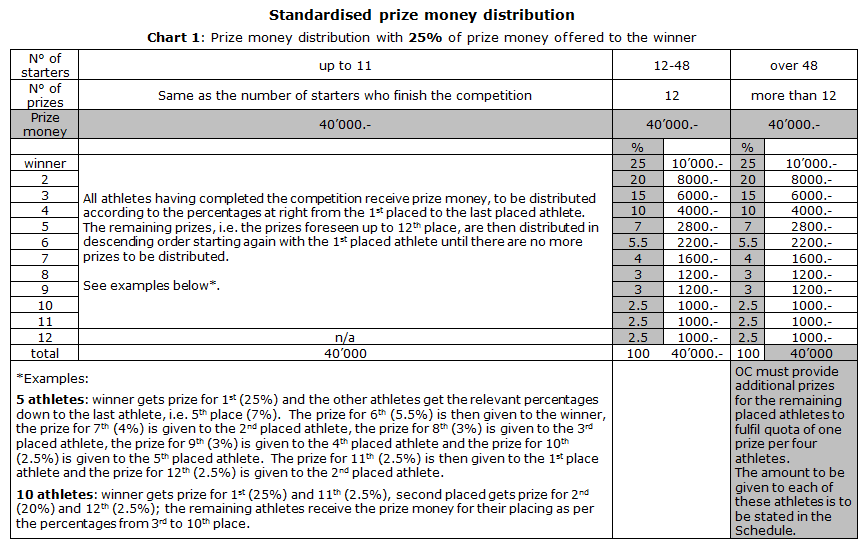 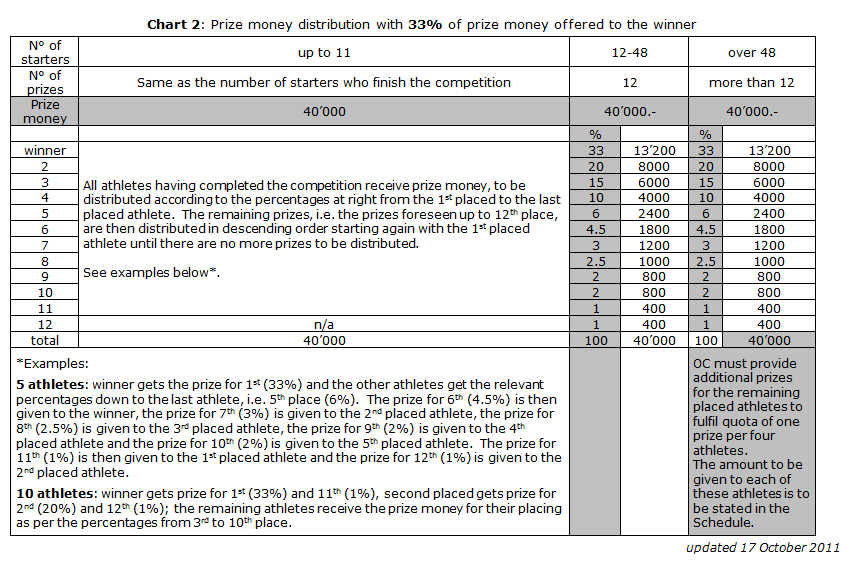 CSI1*CSIYH1*CSIY-BCSIV-BCSI2*CSIYH2*CSIJ-BCSIAm-BCSICh-BCSIU25-BOpening of stables:19/07/201208.001st Horse Inspection: All horses taking part at this event must be present during the first horse inspection, unless unable to do so due to “force majeure”19/07/201214.00-18.302nd Horse Re-Inspection:20/07/2012Half an hour before the first classDeclaration of Starters:19/07/201214.00-18.301st Competition No 1	 2 phases20/07/201209.002nd Competition No 2	young horses (6+7 years old) 1.20- 2 phases special  20/07/201211.303rd Competition No 3	 Table A against the clock20/07/201215.004th Competition No 4	 Table A with jump off20/07/201217.305th Competition No 5	 Table A with jump off21/07/201209.006th Competition No 6	 Table A against the clock21/07/201211.307th Competition No 7	young horses (6+7 years old)  1.20- Table A with jump off21/07/201215.008th Competition No 8	 Table A against the clock21/07/201217.309th Competition No 9	young horses (6+7 years old)  1.20- 2 phases22/07/201209.0010th Competition No 10     Table C22/07/201211.0011th Competition No 11     Grand Prix22/07/201214.0012th Competition No 12     2 phases22/07/201217.00Event’s CategoryFEI Passport and or Recognition CardNational EventsNot compulsoryCSI1*-2*/J-B/Y-B/Ch-B/U25-B/V-B/Am-B/P/Ch-ANot compulsory for Horses from the host Nation – Compulsory for Horses from the invited NationsCSI3*-5*/CSIOs/J-A/Y-A/V-A/U25-A/Am-ACompulsoryAll Championships/GamesCompulsoryCSI1*-5*-WCompulsory